Уважаемые участники! Приведите подробное решение представленных задач. При расчётах примите π ≈ 3,14. Для получения более точного ответа округление стоит производить только при получении финального результата.Желаем вам удачи!№ 1 (10 баллов) На робототехнический полигон нанесена следующая разметка (см. схему). По регламенту робот должен, стартовав в вершине А, проехать по всем отрезкам хотя бы по одному разу и финишировать в вершине А, затратив на это как можно меньше времени.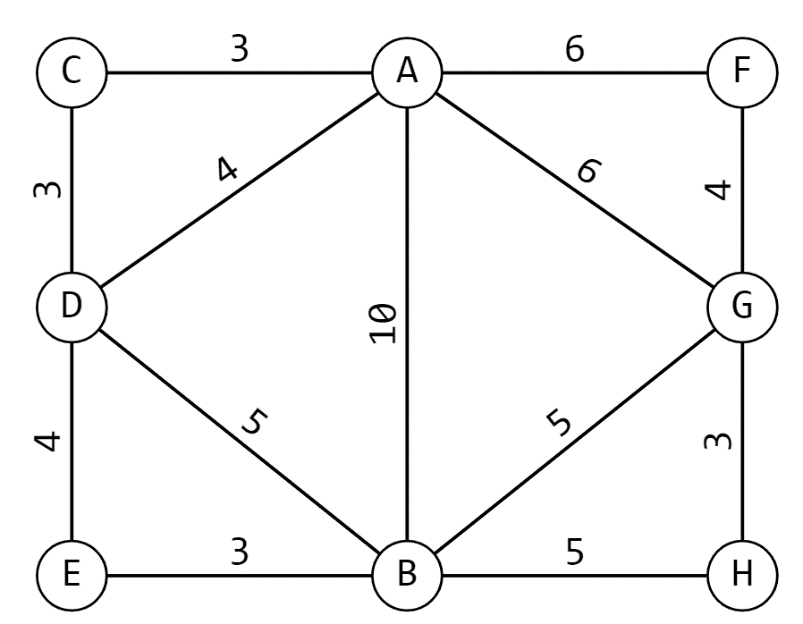 СхемаРобот может двигаться только по чёрным линиям, менять направление движения робот может только в вершинах. Числами на схеме обозначено время в секундах, которое потребуется роботу, чтобы проехать по данному отрезку.Какое наименьшее время в секундах потребуется роботу на то, чтобы проехать по всем линиям хотя бы по одному разу и вернуться в вершину А? Для простоты считайте, что разворот в вершинах происходит мгновенно.№ 2 (10 баллов) Робот-чертёжник движется по ровной горизонтальной поверхности и наносит на неё изображение при помощи кисти, закреплённой посередине между колёс. Из-за крепления кисти робот не может ехать назад. Все повороты робот должен совершать на месте, вращая колёса с одинаковой скоростью в противоположных направлениях.Робот оснащён двумя отдельно управляемыми колёсами, расстояние между центрами колёс составляет 25 см, радиус каждого из колёс равен 5 см. Левым колесом управляет мотор А, правым колесом управляет мотор В (см. схему робота).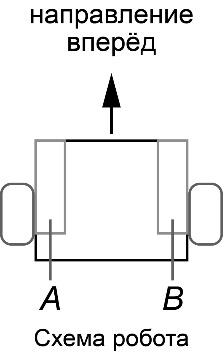 Робот должен, не отрывая кисти от поверхности, начертить выпуклый семиугольник ABCDEFG. Известно, что угол А больше угла В на 10°, угол В меньше угла С в 3 раза, угол С меньше угла D на 10°, угол E меньше угла D на 20°, угол F больше угла E на 15°, а угол G на 55° меньше угла F.Определите минимальный суммарный угол поворота робота после завершения изображения семиугольника, если градусная мера угла G равна 115°.Справочная информация:Под суммарным углом поворота понимается сумма величин углов поворотов, при этом направление поворотов робота не учитывается.Сумму углов выпуклого n-угольника можно определить по формуле:№ 3 (10 баллов) На робототехническом полигоне отлаживают четырёх роботов – «Альфа», «Бета», «Гамма» и «Дельта». Известно, что у каждого из них не меньше чем 2 колеса и не больше чем 4 колеса. Также известно, что на роботах «Альфа» и «Бета» установлено одинаковое число колёс. У робота «Гамма» колёс больше, чем у робота «Дельта», а у робота «Бета» колёс меньше, чем на роботе «Гамма». Также известно, что у робота «Альфа» колёс меньше, чем у робота «Дельта». Определите, сколько колёс установлено на каждом из роботов. Ответ дайте в форме: название робота – число колёс.№ 4 (10 баллов)Из шестерёнок собрали многоступенчатую передачу (см. схему).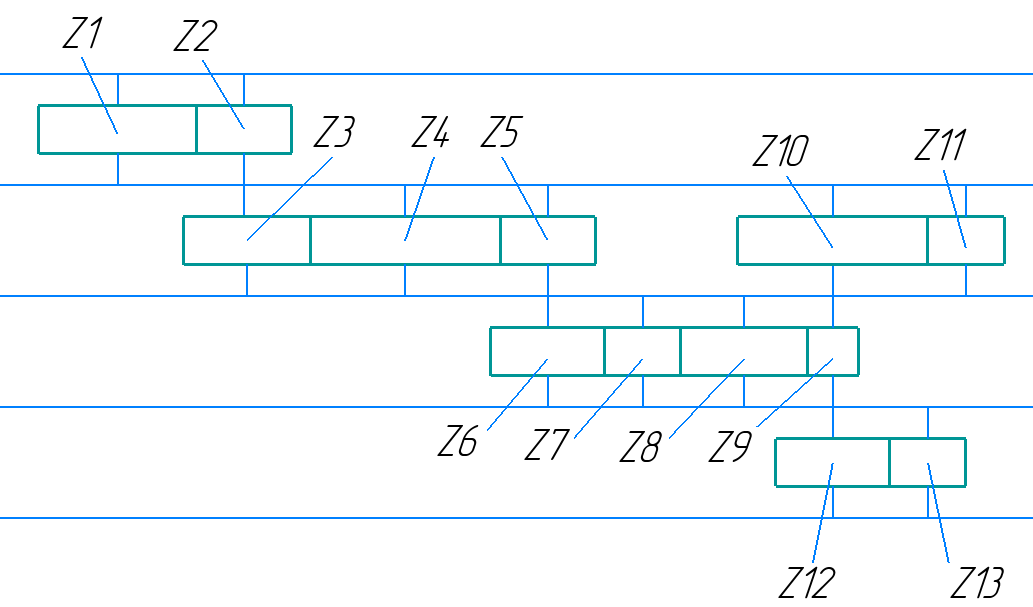 СхемаПараметры передачи можно посмотреть в таблице.ТаблицаК оси, на которой находится шестерня z5, подсоединили электрический мотор, на ось, на которой находится шестерня z13 надели стрелку, так что в начальный момент времени стрелка направлена вертикально. Если включить мотор, то стрелка начнёт поворачиваться вместе с осью, на которую она насажена.Мотор включили, и он совершает 1 оборот в секунду. Определите, сколько оборотов сделает стрелка за 2 минуты. Ответ дайте в оборотах, округлив при необходимости результат до целых.№ 5 (20 баллов) Робот оснащён двумя отдельно управляемыми колёсами, радиус каждого из колёс робота равен 5 см. Левым колесом управляет мотор А, правым колесом управляет мотор В. Колёса напрямую подсоединены к моторам (см. схему робота). Маркер закреплён у центра колеса А. Ширина колеи робота равна 20 см. Моторы на роботе установлены так, что если обе оси повернутся на 10°, то робот проедет прямо вперёд.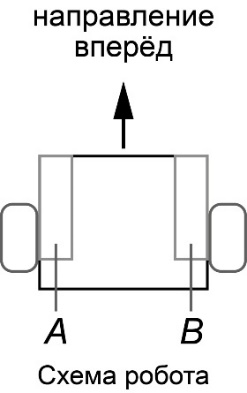 Робот начертил кривую, выполнив следующую программу:НачалоМотор А 1440° и Мотор B 1440°Повторить (3 раза){Мотор А 0° и Мотор B –360°Мотор А 720° и Мотор B 720°}Мотор А 720° и Мотор B 720°КонецА) (10 баллов) Определите, какой длины кривую начертил робот. Ответ дайте в сантиметрах, приведя результат с точностью до целых. Примите π ≈ 3,14.Б) (10 баллов) Начертите кривую, которая получилась после выполнения роботом программы. При изображении сохраните пропорции кривой.МОСКОВСКАЯ ОЛИМПИАДА ШКОЛЬНИКОВТЕХНОЛОГИЯ. НАПРАВЛЕНИЕ «РОБОТОТЕХНИКА»
2022–2023 уч. г. ОЧНЫЙ ЭТАП. 
5–6 КЛАССЫТеоретический турОбозначение на схемеЧисло зубьев (для зубчатых колёс)z150z230z340z460z530z636z724z840z916z1060z1124z1236z1324